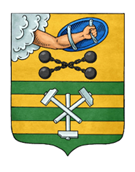 ПЕТРОЗАВОДСКИЙ ГОРОДСКОЙ СОВЕТ21 сессия 29 созываРЕШЕНИЕот 18 октября 2023 г. № 29/21-298Об общем числе членов конкурсной комиссииВ соответствии с частью 2.1 статьи 36 Федерального закона 
от 06.10.2003 № 131-ФЗ «Об общих принципах организации местного самоуправления в Российской Федерации», на основании статьи 29 Устава Петрозаводского городского округа, пункта 4.1 Порядка проведения конкурса по отбору кандидатур на должность Главы Петрозаводского городского округа, утвержденного Решением Петрозаводского городского Совета 
от 05.08.2015 № 27/36-598, Петрозаводский городской Совет РЕШИЛ:Установить общее число членов конкурсной комиссии 
в Петрозаводском городском округе при проведении конкурса по отбору кандидатур на должность Главы Петрозаводского городского округа в количестве 8 (восьми) человек.ПредседательПетрозаводского городского Совета                                                Н.И. Дрейзис